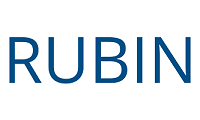 Worksheet for Webinar “Virtual Internship! Explore the World of Cybersecurity”1. Before the webinar, learn more about the work done by On Call Computer Solutions.Prepare one question about the cybersecurity services the company offers. What are you curious to learn more about? You will have the opportunity to share the question in the webinar Q&A area section.2. During the webinar, what is one interesting fact you learned about Mr. Frieder? Why did the fact stand out to you?3. If you want to explore careers in cybersecurity, what did our guest recommend you do now as a student?4. If you wrote a thank-you note to Mr. Frieder, what piece of advice would you include that he shared during the webinar?